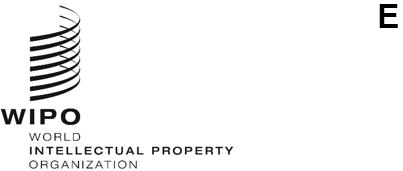 A/62/INF/2ORIGINAL:  ENGLISHDATE:  OCTOBER 8, 2021Assemblies of the Member States of WIPOSixty-Second Series of MeetingsGeneva, October 4 to 8, 2021OFFICERSWIPO GENERAL ASSEMBLYWIPO CONFERENCEWIPO COORDINATION COMMITTEEPARIS UNION ASSEMBLYPARIS UNION EXECUTIVE COMMITTEEBERNE UNION ASSEMBLYBERNE UNION EXECUTIVE COMMITTEEMADRID UNION ASSEMBLYHAGUE UNION ASSEMBLYNICE UNION ASSEMBLYLISBON UNION ASSEMBLYLOCARNO UNION ASSEMBLYIPC [INTERNATIONAL PATENT CLASSIFICATION] UNION ASSEMBLYPCT [PATENT COOPERATION TREATY] UNION ASSEMBLYBUDAPEST UNION ASSEMBLYVIENNA UNION ASSEMBLYASSEMBLY OF THE WIPO COPYRIGHT TREATYASSEMBLY OF THE WIPO PERFORMANCES AND PHONOGRAMS TREATYASSEMBLY OF THE PATENT LAW TREATYASSEMBLY OF THE SINGAPORE TREATY ON THE LAW OF TRADEMARKSASSEMBLY OF MARRAKESH TREATY TO FACILITATE ACCESS TO PUBLISHED WORKS FOR PERSONS WHO ARE BLIND, VISUALLY IMPAIRED OR OTHERWISE PRINT DISABLEDASSEMBLY OF THE BEIJING TREATY ON AUDIOVISUAL PERFORMANCES[End of document]Chair:Tatiana MOLCEAN (Ms.)(Republic of Moldova)Vice-Chairs::Muhammadou M.O. KAH (Mr.)(The Gambia):Alparslan ACARSOY (Mr.)(Turkey)Chair::Shayea A. ALSHAYEA (Mr.)(Saudi Arabia)Vice-Chairs::Tarek FAHMY (Mr.)(United States of America):Mercy K. KAINOBWISHO (Ms.)(Uganda)Chair::Kadra AHMED HASSAN (Ms.)(Djibouti)Vice-Chairs::Alfredo SUESCUM (Mr.)(Panama):-------------------------------- (Mr./Ms.)(-----------------)Chair::Sami A. ALSODAIS (Mr.)(Saudi Arabia)Vice-Chairs::SHEN Changyu (Mr.)(China):-------------------------------- (Mr./Ms.)(-----------------)Chair::Gilbert AGABA (Mr.)(Uganda)Vice-Chairs::-------------------------------- (Mr./Ms.)(-----------------):-------------------------------- (Mr./Ms.)(-----------------)Chair::Abdulaziz M. ALSWAILEM (Mr.)(Saudi Arabia)Vice-Chairs::ZHAO Xiuling (Ms.)(China):-------------------------------- (Mr./Ms.)(-----------------)Chair::Abdelsalam Mohamed AL ALI (Mr.)(United Arab Emirates)Vice-Chairs::-------------------------------- (Mr./Ms.)(-----------------):-------------------------------- (Mr./Ms.)(-----------------)Chair::Philippe CADRE (Mr.)(France)Vice Chairs::Willie MUSHAYI (Mr.)(Zimbabwe):-------------------------------- (Mr./Ms.)(-----------------)Chair::David R. GERK (Mr.)(United States of America)Vice-Chairs::Grace ISSAHAQUE (Ms.)(Ghana):-------------------------------- (Mr./Ms.)(-----------------)Chair::Joel TALAVERA (Mr.)(Paraguay)Vice-Chairs::Beverly PERRY (Ms.)(United Kingdom):-------------------------------- (Mr/Ms)(-----------------)Chair::Pascal FAURE (Mr.)(France)Vice-Chairs:Csaba BATICZ (Mr.)(Hungary):Alison URQUIZO OLAZABAL (Ms.)(Peru)Chair::Shayea A. ALSHAYEA (Mr.)(Saudi Arabia)Vice-Chairs::-------------------------------- (Mr./Ms)(-----------------):-------------------------------- (Mr./Ms)(-----------------)Chair::Hiroki UEJIMA (Mr.)(Japan)Vice-Chairs::-------------------------------- (Mr./Ms)(-----------------):-------------------------------- (Mr./Ms)(-----------------)Chair::María Loreto BRESKY (Ms.)(Chile)Vice-Chairs::Florence GALTIER (Ms.)(France):GAN Shaoning (Mr.)(China)Chair::-------------------------------- (Mr./Ms.)(-----------------)Vice-Chairs::Abdelsalam Mohamed AL ALI (Mr.)(United Arab Emirates):-------------------------------- (Mr./Ms.)(-----------------)Chair::-------------------------------- (Mr./Ms.)(-----------------)Vice-Chairs::-------------------------------- (Mr./Ms.)(-----------------):-------------------------------- (Mr./Ms.)(-----------------)Chair::Kamran IMANOV (Mr.)(Azerbaijan)Vice-Chairs::Yasmine FULENA (Ms.)(United States of America):-------------------------------- (Mr./Ms.)(-----------------)Chair::-------------------------------- (Mr./Ms.)(-----------------)Vice-Chairs::YU Cike (Mr.)(China):Abdelsalam Mohamed AL ALI (Mr.)(United Arab Emirates)Chair::Yuki SHIMIZU (Mr.)(Japan)Vice-Chairs::-------------------------------- (Mr./Ms.)(-----------------):-------------------------------- (Mr./Ms.)(-----------------)Chair::Lucía ESTRADA (Ms.)(Uruguay)Vice-Chairs::-------------------------------- (Mr./Ms.)(-----------------):-------------------------------- (Mr./Ms.)(-----------------)Chair::Ali ALSHANQEETI (Mr.)(Saudi Arabia)Vice-Chairs::Mathias FRANCKE (Mr.)(Chile)(India):Vladimir MARIC (Mr.)(Serbia)(Canada)Chair::María Gabriela CAMPOVERDE (Ms.)(Ecuador)Vice-Chairs::-------------------------------- (Mr./Ms.)(-----------------)(India):-------------------------------- (Mr./Ms.)(-----------------)(Canada)